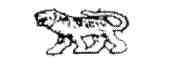 АДМИНИСТРАЦИЯ МИХАЙЛОВСКОГО СЕЛЬСКОГО ПОСЕЛЕНИЯ   МИХАЙЛОВСКОГО МУНИЦИПАЛЬНОГО РАЙОНА                               ПРИМОРСКОГО КРАЯРАСПОРЯЖЕНИЕ «17» ноября 2015г.                          с. Михайловка                                         № 15-раО  проведении плановой проверки в подведомственной организации Муниципального казённого учреждения «Управление хозяйственного обеспечения Администрации Михайловского сельского поселения»                                   .На основании закона Приморского края от 07.11.2015 №491-КЗ «О порядке и условиях осуществления ведомственного контроля за соблюдением трудового законодательства и иных нормативных правовых актов, содержащих нормы трудового права, на территории Приморского края»;                                                  распоряжения администрации Михайловского сельского поселения от  02.11.2015 г. №9-ра «О внесении изменений и дополнений в распоряжение администрации Михайловского сельского поселения от 19.11.2014 г. №50-ра «Об утверждении типовой формы ежегодного плана проведения плановых проверок в рамках ведомственного контроля за соблюдением трудового законодательства и иных нормативных правовых актов, содержащих нормы трудового права, в подведомственных организациях  администрации Михайловского сельского поселения, обязываю:                                                                                                                                                                                                                                                                                                                                                                                  1. Провести плановую проверку на предмет соблюдения   подведомственной организации в процессе осуществления деятельности трудового законодательства и иных нормативных правовых актов, содержащих нормы трудового права  в отношении Муниципального казённого учреждения «Управление хозяйственного обеспечения Администрации Михайловского сельского поселения» (УХО АМСП), находящегося по адресу: Приморский край, Михайловский район, с. Михайловка, ул. Колхозная, 83, в срок с 23 ноября по 04 декабря 2015 года.2. Назначить лицами администрации поселения, уполномоченными на проведение проверки: 1) Невенчаных О.В. (главный специалист-юрист);2) Тесленко В.С. – (начальник отдела-финансист);3) Крипак Л.А. – (главный бухгалтер);4) Сердюк М.М.- (начальник общего отдела);5) Тимохину В.В. – (главный специалист).3. В процессе проверки провести следующие мероприятия по контролю, необходимые для достижения целей и задач проведения проверки:                                предупреждение, выявление и пресечение нарушений   трудового законодательства и иных нормативных правовых актов, содержащих нормы трудового права 4. Перечень правовых и локальных нормативных актов, документов, представление которых необходимо для достижения целей и задач проведения проверки, утверждён приложением 1постановления администрации Михайловского сельского поселения от 03.11.2015 г. №47-па «Об утверждении Положения «О порядке и условиях осуществления ведомственного контроля, за соблюдением трудового законодательства и иных нормативных правовых актов, содержащих нормы трудового права, в подведомственных организациях» (Приложение1).3. Постановление подлежит размещению на интернет-сайте Михайловского сельского поселения http://www.adminmih.ru/.4. Направить копию настоящего распоряжения не позднее чем за три дня до начала проведения проверки директору Муниципального казённого учреждения «Управление хозяйственного обеспечения Администрации Михайловского сельского поселения» Король В.Н.5. Настоящее постановление вступает в силу со дня его обнародования на официальном сайте  Михайловского сельского поселения.6. Контроль за исполнением постановления оставляю за собой.	Глава Михайловского сельского поселения-Глава администрации поселения                                                          В. Л. АбрамовПриложение № 1 к распоряжению администрации                                                                                                                  Михайловского сельского поселения    от 17.11. №15-ра                                                                                                    «О проведении плановой проверки в подведомственной организации                                                              Муниципального казённого учреждения «Управление хозяйственного обеспечения                                              Администрации Михайловского сельского поселения»                                   ПЕРЕЧЕНЬправовых и локальных нормативных актов, документов, запрашиваемых при проведении мероприятий по контролю в подведомственных организациях- Коллективный договор;                                                                                                                                                     - правила внутреннего трудового распорядка;                                                                                  - локальные нормативные акты организации, содержащие нормы трудового права, устанавливающие обязательные требования либо касающиеся трудовой функции работников, в том числе положения об оплате труда, премировании, компенсационных и стимулирующих выплатах;                                                                           - штатное расписание;                                                                                                                           - график отпусков; трудовые договоры, журнал регистрации трудовых договоров и изменений к ним;                                                                                                                             - трудовые книжки,                                                                                                                              - Книга учета движения трудовых книжек и вкладышей в них,                                                    - Приходно-расходная книга по учету бланков трудовой книжки и вкладыша в нее;                 - личные дела руководителей и специалистов, личные карточки работников (формы Т-2), документы, определяющие трудовые обязанности работников;                         - приказы по личному составу (о приеме, увольнении, переводе и т.д.);                                      - приказы об отпусках, командировках; приказы по основной деятельности;                                - журналы регистрации приказов; табель учета рабочего времени;                                                - платежные документы;                                                                                                                         - ведомости на выдачу заработной платы;                                                                                       - расчетные листки;                                                                                                                             - список несовершеннолетних работников, работников-инвалидов, беременных женщин и женщин, имеющих детей в возрасте до трех лет;                                                                 - медицинские справки;                                                                                                                 - договоры о материальной ответственности;                                                                                       - положение об аттестации, приказ о создании аттестационной комиссии, отзывы, аттестационные листы;                                                                                                                                  - иные локальные нормативные акты и документы, необходимые для проведения полной и всесторонней проверки.